Приложение 9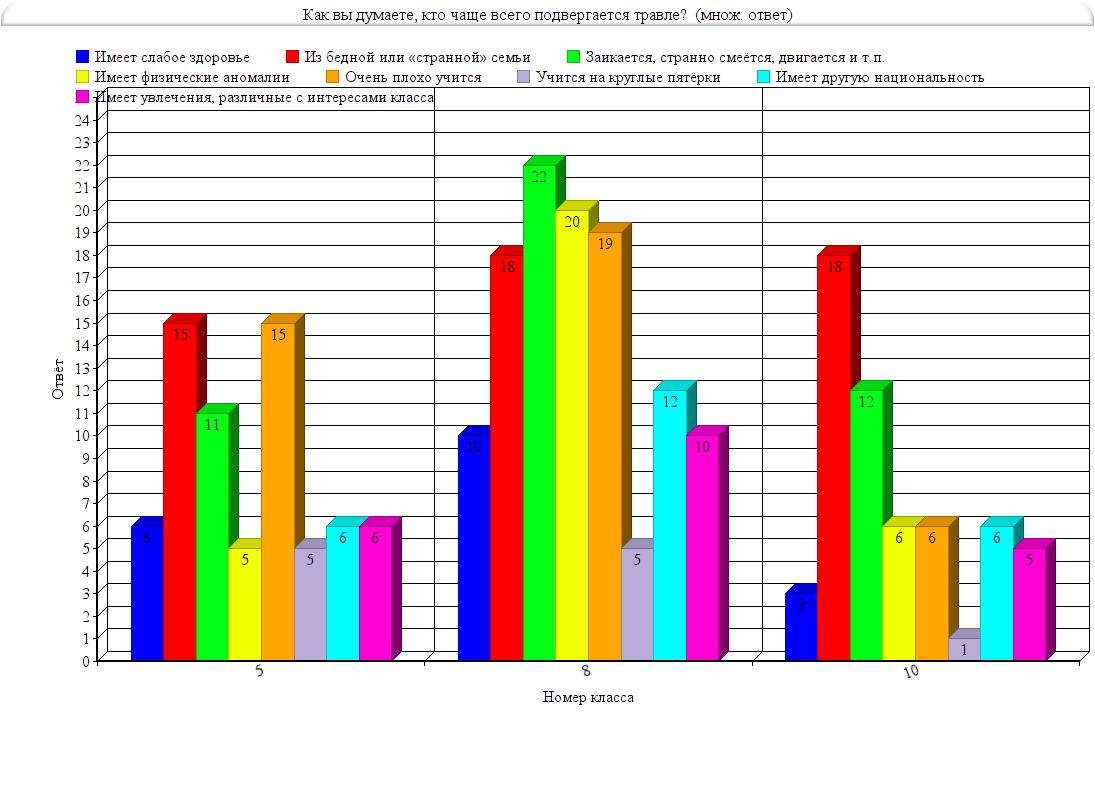 